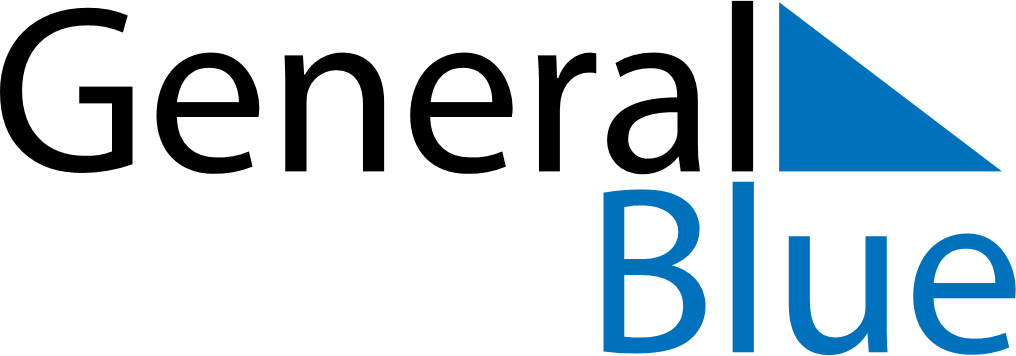 August 2026August 2026August 2026RwandaRwandaSUNMONTUEWEDTHUFRISAT12345678National Harvest Day9101112131415Assumption16171819202122232425262728293031